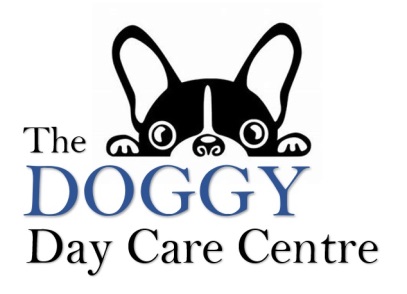 	   REGISTRATION FORMOur registration form is to help ensure the health and safety of your dog and those already in our care. Please provide detailed information about your dog’s health, temperament and behaviour. This allows us to ensure both your dog, and those in our care, have a fun and enjoyable time at doggy day care. Please be aware that we require a pre-meeting before your dog attends The Doggy Day Care Centre. If we feel your dog will not enjoy or benefit from our environment for any reason we will suggest that The Doggy Day Care Centre is not suitable for your dog. We say this with the kindest of regards.Owners DetailName______________________________		Emergency contact_________________Address____________________________		Telephone___________________________________________________________		Vet Name________________________Postcode:___________________________		Vet Address______________________Telephone__________________________		________________________________Mobile_____________________________		________________________________Email______________________________		Vet telephone_____________________Dog DetailsName_____________________________		Colour___________________________Age_______________________________		Weight___________________________Gender: Male/Female*					Breed____________________________Neutered/Un-neutered**Please delete as necessaryMicrochip number_____________________________Vaccinations*Vaccination standard (DHPP) date given ___/___/___Last flea treatment given ___/___/___Flea and tick prevention method used___________________________________*we require all vaccinations to be up to date, to prove this we wish to see the record card when we first meet your dog.How does your dog behave…? (Please tick)						Poor		Fair		Good		ExcellentAround childrenAround menAround womenWith male dogsWith female dogsWith puppies on walks (on lead) On walk (off lead)All dogs will be required to complete a pre-assessment with one of our fully trained members of staff prior to being accepted into The Doggy Day Care Centre. We will introduce your dog to one of our own; this will allow us to assess your dog and determine whether he/she will be happy in our environment. This will take no longer than half an hour.Is there anything else we should know about your dog? Pet hates or habits? If so, please specify below:____________________________________________________________________________________________________________________________________________________________________________________________________________________________________HealthDoes your dog have any pre-existing or current health conditions?  Yes/NoIf yes, please specify:_________________________________________________________________________________________________________________________________________________________________________________________________________________________________The Doggy Day Care Centre AgreementI understand that I am solely responsible for any and all harm caused by my dog while attending The Doggy Day Care Centre.I further understand and agree in admitting my dog that The Doggy Day Care Centre has relied on my representation that my dog is in good health and has not harmed or shown aggression or threatening behaviour toward any person or dog.I further understand that during normal dog play, my dog may sustain injuries. All dog play is carefull monitored to avoid injury, but scratches, punctures, or other injuries may occur despite the best supervision.I further understand that The Doggy Day Care Centre is a place where animals comingle and I am responsible for the medical treatment of any injury or illness tht my dog receives while at day care. I agree to pay all costs for my dog that may arise as a result of injury or illness.I further understand that if I fail to provide proof of curent vaccinations or if my dogs’ vaccinations are found to be incomplete, The Doggy Day Care staff have the right to refue service until current proof is provided.I further understand and agree that any behavoural or health problems that develop with my dog will be treated as deemed best by the stff at The Doggy Dy Care Centre, in their sole discretion, and that I will assume full financial responsibilty for any and all expenses involved. I authrorise The Doggy Day Care Centre to obtin medical records and/or treatments for my dog in the event of injury or illness from my vet or from the closest veterinary clinic.I further understand that bitches must not be brought into The Doggy Day Care Centre when in season.I further understand that although my dog is vaccinated against kennel cough there is still a possibility that my dog may contracts kennel cough whilst attending The Doggy Day Care Centre.I further agree to notify The Doggy Day Care Centre of any infectious and/or contagious disease or condition my dog has been exposed to or is affected by. Diseases and conditions include, but are not limited to, kennel cough, fleas, worms, heatisis, infectious skin disease and parvovirus.I further agree to take all necessary actions or precautionsto ensure that my dog is continously free of contagious, infectious, or otherwise communicable disease.I allow and consent to allow my dog to be photographed, videotaped, and/or used in any media or advertsing by The Doggy Day Care Centre.I understand that The Doggy Day Care Centre is not responsible for any lost, stolen, or damaged toys, leads, collars, beds or any other item left with the dog.I allow and consent to The Doggy Day Care Centre using an alterntive lead, other than the one I provide, for my dog during the daily walks.I further understand and agree that each of the terms stated above will be in force every time my dog attends The Doggy Day Centre.The information I have given above is true, correct and complete to the best of my knowledge.I have read and understood the agreement above.Print Name_______________________________Owners signature__________________________Date ___/___/___Behaviour Monitoring SheetDateBehaviour/IncidentOwners Informed